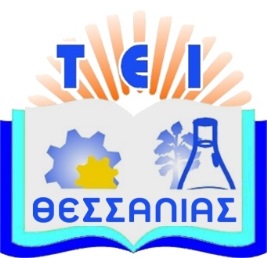 ΕΛΛΗΝΙΚΗ   ΔΗΜΟΚΡΑΤΙΑ                            ΠΡΟΣ : ΓΡΑΜΜΑΤΕΙΕΣ ΟΛΩΝ  ΤΩΝ ΤΜΗΜΑΤΩΝ ΤΕΙ ΘΕΣΣΑΛΙΑΣ ΤΕΧΝΟΛΟΓΙΚΟ ΕΚΠΑΙΔΕΥΤΙΚΟ ΙΔΡΥΜΑ               (Τ.Ε.Ι.) ΘΕΣΣΑΛΙΑΣ ΔΙΕΥΘΥΝΣΗ ΟΙΚΟΝΟΜΙΚΗΣ ΥΠΗΡΕΣΙΑΣ ΤΜΗΜΑ ΜΙΣΘΟΔΟΣΙΑΣ ΚΑΙ ΑΠΟΖΗΜΙΩΣΕΩΝ Τηλέφωνο: 2410 684474Η Τράπεζα EUROBANK για να προβεί σε πίστωση λογαριασμών των σπουδαστών που απασχολήθηκαν στο ΤΕΙ/Θ για το Εαρινό Εξάμηνο 2014-2015 (ανταποδοτικές υποτροφίες) χρειάζεται λογαριασμό IBAN. Παρακαλούμε να ενημερώσετε τους συγκεκριμένους σπουδαστές που απασχολήθηκαν στο τμήμα σας να καταθέσουν στην EUROBANK τα παρακάτω δικαιολογητικά για άνοιγμα λογαριασμού: Βεβαίωση σπουδών από το Τμήμα Φωτοτυπία Ταυτότητας Το Α.Φ.Μ. του σπουδαστή ( από την Δ.Ο.Υ.). Όσοι δεν έχουν Α.Φ.Μ. θα πρέπει να δημιουργήσουν στην Δ.Ο.Υ. Όσοι υποβάλουν φορολογική δήλωση, το εκκαθαριστικό της Εφορίας. Ένα λογαριασμό από ΔΕΚΟ όπου αναγράφεται το όνομα τους ( ΔΕΗ , ΔΕΥΑΛ), εάν ο λογαριασμός της ΔΕΚΟ δεν είναι στο όνομα τους , θα προσκομίσουν στην τράπεζα φωτοτυπία του ενοικιαστηρίου συμβολαίου, εάν το ενοικιαστήριο συμβόλαιο είναι στο όνομα των γονέων θα επισυνάψουν μια υπεύθυνη δήλωση του νόμου 1599/1986  όπου θα δηλώνουν ότι το ενοικιαστήριο είναι στο όνομα τους.Εάν διαμένουν στην Εστία του ΤΕΙ , θα χρειαστεί βεβαίωση από το Τμήμα Φοιτητικής Μέριμνας. Εάν διαμένουν με τους γονείς τους Υπεύθυνη Δήλωση του γονέα ότι ο σπουδαστής διαμένει μαζί τους.Όλα τα παραπάνω δικαιολογητικά οι σπουδαστές θα τα καταθέσουν στο κεντρικό κατάστημα της EUROBANK στη ΛΑΡΙΣΑ οδός Μ. Αλεξάνδρου 9 και Κούμα στην κυρία Μανουάχ.Τους λογαριασμούς ΙΒΑΝ ( φωτοτυπία ) οι συγκεκριμένοι σπουδαστές θα τους καταθέσουν στο Τμήμα Φοιτητικής Μέριμνας του ΤΕΙ/Θ .Ο Δ/ντης Οικονομικής Υπηρεσίας                                                                                            ΚΑΡΑΓΙΑΝΝΗΣ  ΑΧΙΛΛΕΑΣ  